.Position: Promenade PositionLADY'S STEPSAs the lady vines in front of the man, lower the lady's left hand to waist level so that when she gets to the man's left side her left hand is in a modified hammer lock position behind her back, right hands are in front of man's chestLady is now on man's right side. As the turn is made the man lowers the lady's right hand to waist level to end in a modified hammer lock position behind her back. Left hands are in front of man's chestLady is now on man's right with left hands in front on man's chest and right hands behind lady's back in a modified hammer lock positionDrop right hands, raise left hands as she does a ½ turn to her right under left arms to end facing reverse line of dance at an angleIn the next 12 counts the action is similar to a right and left grand in square dancing. As you weave in and out, drop hands only after you have picked up the hand of the person coming at youREPEATMAN'S STEPSAs the lady vines in front of the man, lower the lady's left hand to waist level so that when she gets to the man's left side her left hand is in a modified hammer lock position behind her back, right hands are in front of man's chestLady is now on man's right side. As the turn is made the man lowers the lady's right hand to waist level to end in a modified hammer lock position behind her back. Left hands are in front of man's chestLady is now on man's right with left hands in front on man's chest and right hands behind lady's back in a modified hammer lock positionAs lady turns under, step in place facing line of dance - left, right, left, scuff right heel man may tip hat as you both scuff right heel in the next 12 counts the action is similar to a right and left grand in square dancing. As you weave in and out, drop hands only after you have picked up the hand of the person coming at youLeft, right, scuff left while you drop left hands and put your right hand out for the lady coming toward you lady will pass on your rightREPEATRenegade Mixer (P)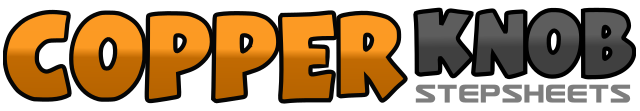 .......Count:48Wall:0Level:Partner.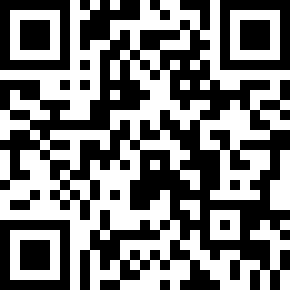 Choreographer:Jim RatliffJim RatliffJim RatliffJim RatliffJim Ratliff.Music:Easy Come, Easy Go - George StraitEasy Come, Easy Go - George StraitEasy Come, Easy Go - George StraitEasy Come, Easy Go - George StraitEasy Come, Easy Go - George Strait........1-4Left vine - left, right, left; scuff right heel5-8Right vine - right, left, right, scuff left heel9-12Vine left in front of man left, right, left, scuff right foot13-16Each turn ½ to the left to face reverse line of dance - right, left, right, scuff left heel17-20Vine left in front of man left, right, left, scuff right heel21-24Each turn ½ turn to the left to face line of dance - right, left, right, scuff left heel25-28Walk forward - left, right, left, scuff right heel29-32Walk backward - right, left, right, scuff left heel33-36Left, right, left, scuff right heel37-40Moving in the reverse line of dance - step forward and to the left - right, left, right, scuff left while you drop left then pick up the right hand of the man in front of you41-44Step forward and to the right - left, right, left, scuff right as you extend left hand to the man in front45-48Step forward and to the left - right, left, right, as you extend right hand to the hand to man in front turn ½ turn to your left to end in promenade position facing LOD - scuff left heel1-4Left vine - left, right, left; scuff right heel5-8Right vine - right, left, right, scuff left heel9-12Moving to his right - step left foot behind right, step right foot to right side, step left foot forward, scuff right foot13-16Each turn ½ to the left to face reverse line of dance - right, left, right, scuff left heel17-20Moving to his right, step left foot behind right, step right foot to right side, step left foot forward, scuff right foot21-24Each turn ½ turn to the left to face line of dance - right, left, right, scuff left heel25-28Walk forward - left, right, left, scuff right heel29-32Walk backward - right, left, right, scuff left heel33-36Drop right hands, raise left hands37-40Moving in the line of dance step forward right41-44Step forward - left, right, left, scuff right as you extend left hand to the lady coming toward you. Lady will pass on your left45-48Step forward - right, left, right, as you extend right the lady coming toward you turn her ½ turn to her left to end in promenade position - scuff left heel